Author 1 name surname:Institution information:Email:Orcid: https://orcid.org/Author 2 name surname:Institution information:Email:Orcid: https://orcid.org/Author 3 name surname:Institution information:Email:Orcid: https://orcid.org/Author 4 name surname:Institution information:Email:Orcid: https://orcid.org/Author 5 name surname:Institution information:Email:Orcid: https://orcid.org/Author 6 name surname:Institution information:Email:Orcid: https://orcid.org/Author 7 name surname:Institution information:Email:Orcid: https://orcid.org/Xxxx Xxxxx xx Xxxx Xxxxx Xxxxx Xxxxx Xxxxx Xxxx Xxxx Xxxx Xxx Xxxx Xxxx Xxxx Xxxx Xxxxx xx Xxxxxx Xxxx Xxxxxxx* (Title)The title is written in 14 font size, the initials of each word are capitalized and justified, except for the conjunctions. Before and after spacing should be 0 pt and Line Spacing should be Single. The entire title should be in Bold and Times New Roman Font. Maximum 16 words should be included in the title.(Oral Papers, Ph.D. Thesis, or studies that have received support are included in the footnote by specifying the “*” sign with a <superscript>. Footnote 7 Point)Xxxxxxxx XXXXX, Xxxxxx XXXXX, Xxxxx XXXXX 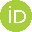 